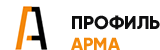 Опросный лист на изготовление резервуара для СУГТехнические характеристикиЗаказчик:                                                                                                                                    (ФИО и подпись представителя Заказчика)Дата заполнения: Данные организации/заказчикаДанные организации/заказчикаДанные организации/заказчикаНаименование организацииКонтактные данныеE-mail:                                                    Тел:Контактное лицоАдрес объектаСамовывоз Да НетТолщина стенок, мм.Номинальный объем.Количество, шт.Тип установки. Надземный    ПодземныйХранимая жидкость.Характер среды. Агрессивная  НеагрессивнаяИсполнение. Одностенный   ДвустенныйКоличество камер. Одна Две ТриТип перегородки. Одностенная   ДвустеннаяНаличие ложементов. Нет Есть,             шт. Хомуты (для подземной установки). Нет Есть,             шт. Наличие внутреннего покрытия. Да НетНаличие тепловой изоляции. Нет Есть, толщина                 мм.Температура наиболее холодных суток с обесп. 0,98 по СНиП 23-01, оС.